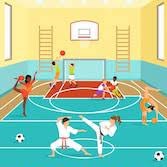 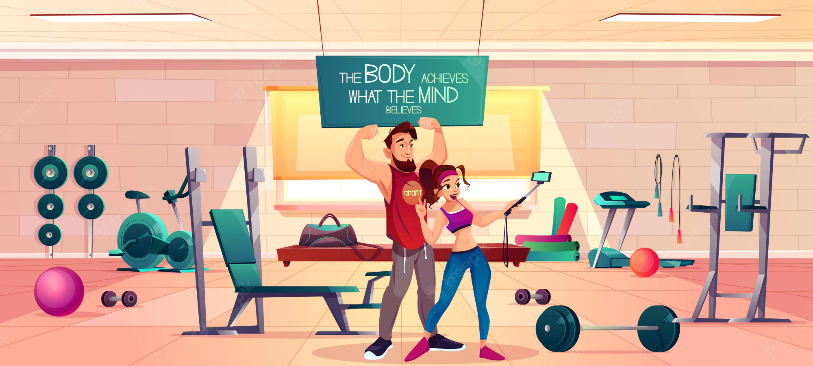 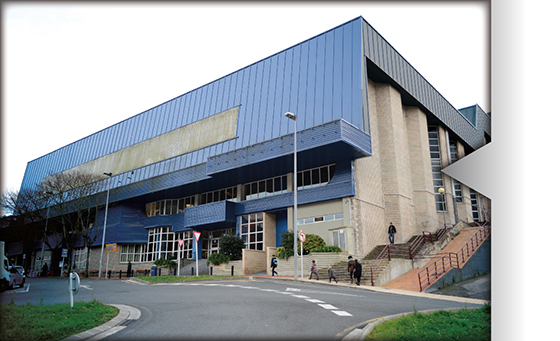 IPURUA KIROLDEGIA – ASTELENA- UNI: JARDUEREN EGUTEGIA2023-24EGUNAORDUAINSTALAZIOAJARDUERAK2023/09/0910:001. PISTAEUSKADI KADETE MUTILAK – EUSKAL KOPAMEK EIBAR ESKUBALOIA  – BALONMANO BARAKALDO A2023/09/0911:451. PISTAGIPUZKOA SENIOR MUTILAK MEK EIBAR ESKUALOIA B – UROLA2023/09/0918:301. PISTASENIOR MUTILAK 1. NAZIONALA – EUSKAL KOPAMEK EIBAR ESKUBALOIA – BALONMANO ROMO BROKER KIROL2023/09/1010:001. PISTAEUSKADI SENIOR NESKAK – EUSKAL KOPA2023/09/1011:451. PISTASENIOR NESKAK ZILARREZKO MAILA – EUSKAL KOPA 